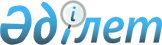 Об определении единого организатора государственных закупокПостановление акимата района Алтай Восточно-Казахстанской области от 4 июля 2019 года № 284. Зарегистрировано Департаментом юстиции Восточно-Казахстанской области 10 июля 2019 года № 6067
      Примечание РЦПИ.

      В тексте документа сохранена пунктуация и орфография оригинала.
      В соответствии с пунктом 2 статьи 31 Закона Республики Казахстан от 23 января 2001 года "О местном государственном управлении и самоуправлении в Республике Казахстан", статьей 8 Закона Республики Казахстан от 4 декабря 2015 года "О государственных закупках", подпунктом 3) пункта 28-2 Правил осуществления государственных закупок, утвержденных приказом Министра финансов Республики Казахстан от 11 декабря 2015 года № 648 (зарегистрирован в Реестре государственной регистрации нормативных правовых актов за № 12590), приказом Министра финансов Республики Казахстан от 29 декабря 2018 года № 1127 "Об определении перечней товаров, работ и услуг, по которым государственные закупки осуществляются едиными организаторами государственных закупок" (зарегистрирован в Реестре государственной регистрации нормативных правовых актов за № 18120), акимат района Алтай ПОСТАНОВЛЯЕТ:
      1. Определить единым организатором государственных закупок государственное учреждение "Отдел финансов района Алтай".
      2. Государственному учреждению "Аппарат акима района Алтай" в установленном законодательством порядке Республики Казахстан обеспечить:
      1) государственную регистрацию настоящего постановления в органах юстиции;
      2) в течение десяти календарных дней со дня государственной регистрации настоящего постановления акимата направление его копии в бумажном и электронном виде на казахском и русском языках в Республиканское государственное предприятие на праве хозяйственного ведения "Институт законодательства и правовой информации Республики Казахстан" для официального опубликования и включения в Эталонный контрольный банк нормативных правовых актов Республики Казахстан;
      3) в течение десяти календарных дней после государственной регистрации настоящего постановления акимата направление его копии на официальное опубликование в периодические печатные издания, распространямые на территории района Алтай;
      4) размещение настоящего постановления на интернет-ресурсе акимата района Алтай после официального опубликования.
      4. Контроль за исполнением постановления акимата возложить на заместителя акима района по вопросам экономики, аграрно-промышленного комплекса, предпринимательства и туризма.
      5. Настоящее постановление вводится в действие по истечении десяти календарных дней после дня его первого официального опубликования.
					© 2012. РГП на ПХВ «Институт законодательства и правовой информации Республики Казахстан» Министерства юстиции Республики Казахстан
				
      Аким района Алтай 

Н. Токсеитов
